Klasa V b, 19.03.2020 r. Matematyka Temat: Mnożenie ułamków dziesiętnych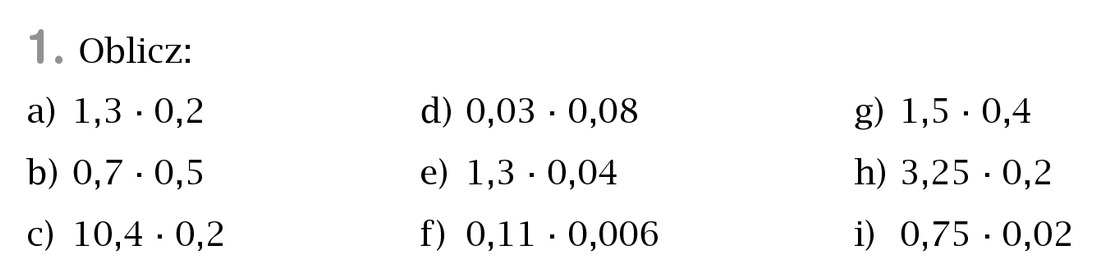 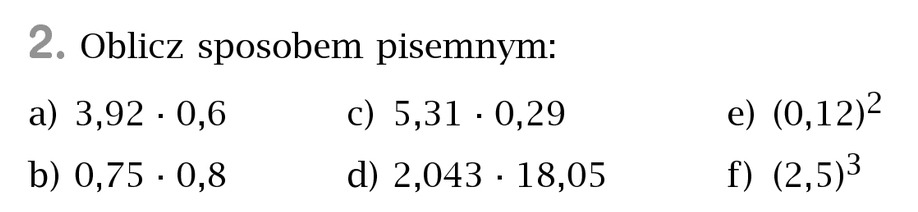 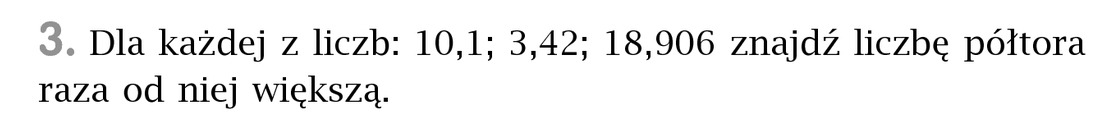 